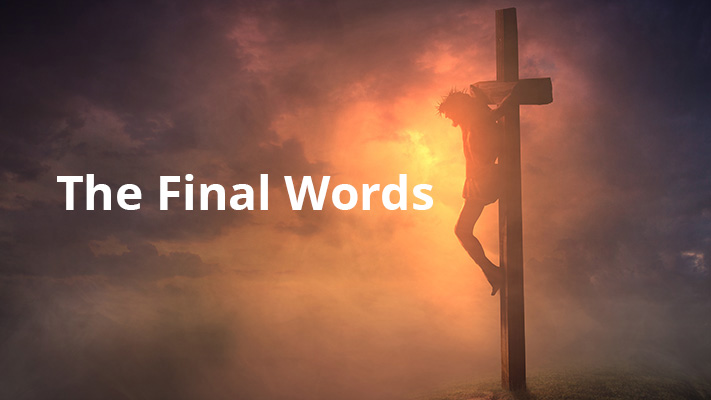 The Final WordsINTRODUCTION AND WELCOMEDevotional ReflectionOPENING HYMN					      Christian Worship 420:1-2, 5-6Jesus, I will ponder now on your holy passion;
with your Spirit me endow for such meditation.
Grant that I in love and faith may the image cherish
of your suff’ring, pain, and death that I may not perish.
Make me see your great distress, anguish, and affliction,
bonds and stripes and wretchedness and your crucifixion;
make me see how scourge and rod, spear and nails did wound you,
how for them you died, O God, who with thorns had crowned you.
If my sins give me alarm and my conscience grieve me,
let your cross my fear disarm, peace of conscience give me.
Help me see forgiveness won by your holy passion.
If for me he slays his Son, God must have compassion!
Graciously my faith renew; help me bear my crosses,
learning humbleness from you, peace mid pain and losses.
May I give you love for love! Hear me, O my Savior,
that I may in heav’n above sing your praise forever.(Text: Public Domain)OPENING PRAYER  The First WordFather, forgive them, for they do not know 
what they are doing.Devotional ReflectionHYMN 						         Christian Worship 570:1-3God loved the world so that he gave
his only Son the lost to save
that all who would in him believe
should everlasting life receive.
Christ is the solid rock of faith,
who was made flesh and suffered death.
All who confide in him alone
are built on this chief cornerstone.
God would not have the sinner die;
his Son with saving grace is nigh.
His Spirit in the Word declares
that we in Christ are heaven’s heirs.(Text: Public Domain)The Second WordToday you will be with me in paradise.Devotional ReflectionHYMN 						        Christian Worship 889:1-3Jerusalem the golden,
    with milk and honey blest—
the sight of it refreshes
    the weary and oppressed.
I know not, oh, I know not
    what joys await us there,
what radiancy of glory,
    what bliss beyond compare:
to sing the hymn unending
    with all the martyr throng,
amidst the halls of Zion
    resounding full with song.
O sweet and blessed country,
    the home of God’s elect!
O sweet and blessed country
    that eager hearts expect,
where they who with their leader
    have conquered in the fight
forever and forever
    are clad in robes of white:
in mercy, Jesus, bring us
    to that dear land of rest
where sings the host of heaven
    your glorious name to bless.
The Christ is ever with them,
    the daylight is serene;
the pastures of the blessed
    are ever rich and green.
There is the throne of David,
    and there, from care released,
the shout of them that triumph,
    the song of them that feast.
To God enthroned in glory
    the Church’s voices blend,
the Lamb forever blessed,
    the Light that knows no end.(Text: Public Domain)The Third WordWoman, here is your son. Here is your mother.Devotional ReflectionHYMN 						        Christian Worship 729:1-3Son of God, eternal Savior,
    source of life and truth and grace,
Word made flesh, whose birth among us,
    hallows all our human race,
you our head, who, throned in glory,
    for your own will ever plead:
fill us with your love and pity,
    heal our wrongs and help our need.
Bind us all as one together
    in your Church’s sacred fold,
weak and healthy, poor and wealthy,
    sad and joyful, young and old.
Is there want or pain or sorrow?
    Make us all the burden share.
Are there spirits crushed and broken?
    Teach us, Lord, to soothe their care.
As you, Lord, have lived for others,
    so may we for others live.
Freely have your gifts been granted;
    freely may your servants give.
Yours the gold and yours the silver,
    yours the wealth of land and sea;
we but stewards of your bounty
    held in solemn trust will be.(Text: Public Domain)The Fourth WordMy God, my God, why have you forsaken me?Devotional ReflectionHYMN 						        Christian Worship 430:1-3Stricken, smitten, and afflicted,
    see him dying on the tree!
’Tis the Christ, by man rejected;
    yes, my soul, ’tis he, ’tis he.
’Tis the long-expected Prophet,
    David’s son, yet David’s Lord;
proofs I see sufficient of it:
    ’tis the true and faithful Word.
Tell me, as you hear him groaning,
    was there ever grief like his,
friends through fear his cause disowning,
    foes insulting his distress?
Many hands were raised to wound him,
    none would intervene to save;
but the deepest stroke that pierced him
    was the stroke that justice gave.
If you think of sin but lightly
    nor suppose the evil great,
here you see its nature rightly,
    here its guilt may estimate.
Mark the sacrifice appointed,
    see who bears the awful load;
’tis the Word, the Lord’s anointed,
    Son of Man and Son of God.(Text: Public Domain)The Fifth WordI am thirsty.Devotional ReflectionMusical solo for reflectionThe Sixth WordIt is finished.Devotional ReflectionHYMN 						        Christian Worship 425:1-3Go to dark Gethsemane,
    all who feel the tempter’s pow’r;
your Redeemer’s conflict see,
    watch with him one bitter hour.
Turn not from his griefs away;
learn from Jesus Christ to pray.
Follow to the judgment hall;
    view the Lord of life arraigned.
Oh, the wormwood and the gall,
    oh, the pangs his soul sustained!
Shun not suff’ring, shame, or loss;
learn from him to bear the cross.
Calv’ry’s mournful mountain climb;
    there, adoring at his feet,
mark the miracle of time,
    God’s own sacrifice complete.
“It is finished!” hear him cry;
learn from Jesus Christ to die. (Text: Public Domain)   The Seventh WordFather, into your hands I commit my spirit.Devotional ReflectionCLOSING PRAYERAttendees leave in silence when they are ready.THANK YOU TO OUR PARTICIPANTS:LEADERS:<Insert leader names>MUSICIANS AND VOCALISTS:<Insert names>UPCOMING WORSHIP OPPORTUNITIESWednesdays, February 22 – March 29	Midweek Lent Worship<insert times here>Thursday, April 6	Holy Thursday Worship<insert time here>Friday, April 7	Good Friday Worship<insert time here>Sunday, April 9	Easter Sunrise Worship<insert time here>Sunday, April 9	Easter Festival Worship<insert time here> 